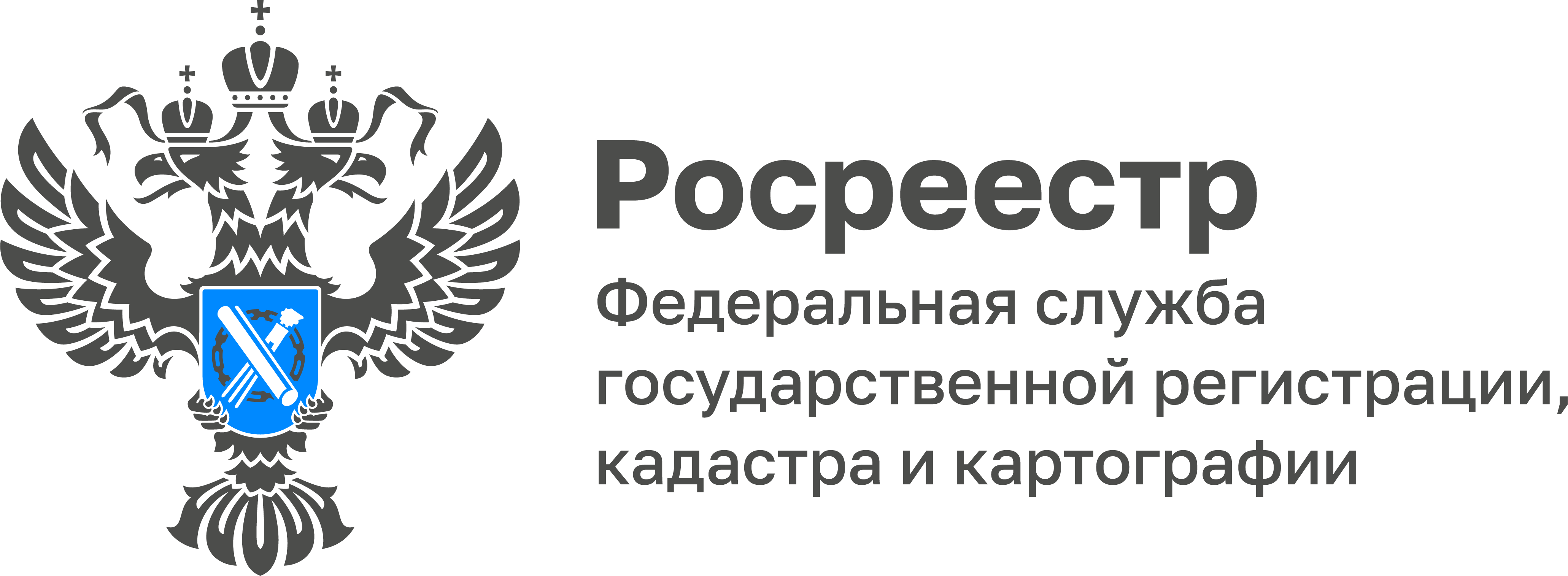 Что тулякам нужно проверить перед покупкой недвижимости?
Покупка недвижимости сложный процесс, он требует времени и внимательности. Что в первую очередь следует проверить перед покупкой недвижимости рассказали специалисты Управления Росреестра по Тульской области.Один из распространенных видов ограничения права, который может быть наложен на недвижимость - это запрет на регистрационные действия или арест. Если на объект недвижимости наложен арест, то до его снятия распоряжаться недвижимостью невозможно, поэтому перед покупкой недвижимости стоит проверить его наличие. Информация о наличии арестов или запретов содержится в Едином государственном реестре недвижимости (ЕГРН). Получить полную и актуальную информацию об объекте недвижимости, можно заказав выписку из ЕГРН об основных характеристиках и зарегистрированных правах на объект недвижимости. Сделать это можно, лично обратившись в офис МФЦ, а также на официальном сайте Росреестра. При личном обращении, при себе необходимо иметь паспорт. Срок оформления выписки через МФЦ составляет 3 рабочих дня. Чтобы получить выписку из ЕГРН, необходимо оплатить госпошлину - для физических лиц — 460 рублей. Для юридических лиц — 1270 рублей (в бумажном виде), для физических лиц — 290 рублей, для юридических лиц — 820 рублей (в электронном виде).«Росреестр по Тульской области рекомендует проверять наличие каких-либо ограничений на объекте недвижимости непосредственно перед его покупкой. Таким образом гражданин обезопасит себя от покупки проблемной недвижимости, а также сохранит свои средства, ведь при наличии арестов на объекте, регистрация перехода права невозможна», - прокомментировала заместитель руководителя Управления Росреестра по Тульской области Наталья Шкуратенко.